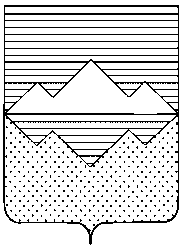 АДМИНИСТРАЦИЯСАТКИНСКОГО МУНИЦИПАЛЬНОГО РАЙОНАЧЕЛЯБИНСКОЙ ОБЛАСТИПОСТАНОВЛЕНИЕОт «10» августа 2023 года № 467г. СаткаО внесении изменений в постановление Администрации Саткинского муниципального района от 27.12.2022 №997 В соответствии с Федеральным законом от 09.02.2009 № 8-ФЗ «Об обеспечении доступа к информации о деятельности государственных органов и органов местного самоуправления», на основании письма заместителя Губернатора Челябинской области от 27.07.2023 №08/5102 ПОСТАНОВЛЯЮ:1. Внести в постановление Администрации Саткинского муниципального района от 27.12.2022 №997 «Об утверждении Списка исключения органа подведомственного Администрации Саткинского муниципального района из Перечня органов и организаций Челябинской области, необходимость ведения официальных страниц которых определена нормами Федерального закона, а также Перечня должностных лиц, ответственных за исполнение положений Федерального закона» следующие изменения:1) исключить из списка исключения органа подведомственного Администрации Саткинского муниципального района из Перечня органов и организаций Челябинской области, необходимость ведения официальных страниц которых определена нормами Федерального закона от 09.02.2009 № 8-ФЗ «Об обеспечении доступа к информации о деятельности государственных органов и органов местного самоуправления» (приложение 1)Финансовое управление администрации Саткинского муниципального района (Коростелева Е.А.), Управление жилищно-коммунального хозяйства Администрации Саткинского муниципального района (Карандашов Д.В.), Управление строительства и архитектуры Администрации Саткинского муниципального района (Толкачева М.Л.).2. Включить в Перечень должностных лиц, ответственных за исполнение положений Федерального закона от 09.02.2009 № 8-ФЗ «Об обеспечении доступа к информации о деятельности государственных органов и органов местного самоуправления» (приложение 2) Финансовое управление администрации Саткинского муниципального района – начальник Управления, Управление жилищно-коммунального хозяйства Администрации Саткинского муниципального района- начальник Управления, Управление строительства и архитектуры Администрации Саткинского муниципального района- начальник Управления.   3. Начальнику Отдела организационной и контрольной работы Управления делами и организационной работы Администрации Саткинского муниципального района (Корочкина Н.П.) обеспечить опубликование настоящего постановления на официальном сайте администрации Саткинского муниципального района.4. Организацию выполнения настоящего постановления возложить на начальника Управления делами и организационной работы Администрации Саткинского муниципального района Гладилину Н.С.5. Настоящее постановление вступает в силу со дня его подписания.Глава Саткинского муниципального района                                                 А.А. Глазков